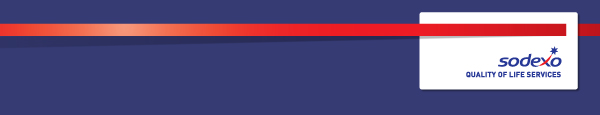 Function:  CleaningCleaningPosition:  Cleaning OperativeCleaning OperativeContract Days:Monday - FridayMonday - FridayContract Hours:25 hours25 hoursPay Rate:£8.00 per hour£8.00 per hourHours of work:8.00am – 1.00pm each day8.00am – 1.00pm each dayNumber of vacancies11Immediate manager 
(N+1 Job title and name):Peter Kitchen, General Services Manager.Peter Kitchen, General Services Manager.Position location:Phillips 66 Humber RefineryPhillips 66 Humber Refinery1.  Purpose of the Job – State concisely the aim of the job.  1.  Purpose of the Job – State concisely the aim of the job.  1.  Purpose of the Job – State concisely the aim of the job.  1.  Purpose of the Job – State concisely the aim of the job.  General Cleaning of the on site Gas Caverns / DocksDamp wipe areasFull clean of toilets / shower and replenish of consumablesSweep and mop all floorsEmpty BinsVacuum areasOn occasion any other cleaning duties as requestedGeneral Cleaning of the on site Gas Caverns / DocksDamp wipe areasFull clean of toilets / shower and replenish of consumablesSweep and mop all floorsEmpty BinsVacuum areasOn occasion any other cleaning duties as requestedGeneral Cleaning of the on site Gas Caverns / DocksDamp wipe areasFull clean of toilets / shower and replenish of consumablesSweep and mop all floorsEmpty BinsVacuum areasOn occasion any other cleaning duties as requestedGeneral Cleaning of the on site Gas Caverns / DocksDamp wipe areasFull clean of toilets / shower and replenish of consumablesSweep and mop all floorsEmpty BinsVacuum areasOn occasion any other cleaning duties as requested2. 	Organisation chart – Indicate schematically the position of the job within the organisation. It is sufficient to indicate one hierarchical level above (including possible functional boss) and, if applicable, one below the position. In the horizontal direction, the other jobs reporting to the same superior should be indicated.2. 	Organisation chart – Indicate schematically the position of the job within the organisation. It is sufficient to indicate one hierarchical level above (including possible functional boss) and, if applicable, one below the position. In the horizontal direction, the other jobs reporting to the same superior should be indicated.2. 	Organisation chart – Indicate schematically the position of the job within the organisation. It is sufficient to indicate one hierarchical level above (including possible functional boss) and, if applicable, one below the position. In the horizontal direction, the other jobs reporting to the same superior should be indicated.2. 	Organisation chart – Indicate schematically the position of the job within the organisation. It is sufficient to indicate one hierarchical level above (including possible functional boss) and, if applicable, one below the position. In the horizontal direction, the other jobs reporting to the same superior should be indicated.3.  Main assignments – Indicate the main activities / duties to be conducted in the job.Have full knowledge of all areas which are to be cleaned in the course of dutyEnsure all areas are cleaned efficiently and in a timely manner to the required standards - this to include daily, weekly and period tasks.Use cleaning chemicals safely as detailed by the Control of Substances Hazardous to health guidelines (COSHH)Have full working knowledge of all cleaning equipment, materials and agents and use cleaning equipment as directed only after correct training is given.  Report any equipment which is faulty, mark as faulty and do not use.Ensure that the safety signage is used appropriate at all times, e.g wet floor signs and “warn” customers where possible.Ensure that cleaning stores are kept tidy and equipment stored safely at all times. Chemicals to be locked in FM Store.Comply with all security regulations for cleaning materials, equipment and buildings as laid down by client and Sodexo.Ensure a high standard of personal hygiene and appearance and general cleanliness to comply with statutory and Company regulations, wearing company uniform as specified.Draw to the attention of the Facilities Manager any potential hazards on site or infringements of Health & Safety Legislation.Attend training & H&S meetings as is necessary to maintain standards in the contract and assist in carrying  out the job role efficientlyProvide cover in other areas in times of sickness and holidaysEnsure all cleaning equipment is kept clean & maintained in safe working order.  Report any defects to the Facilities Manager immediatelyComply with all Sodexo Company policies procedures and client site rules and regulationsComply with all Company & client policies and statutory regulations relating to Health & Safety, safe working practices, hygiene, cleanliness, fire and COSHH. This will include your awareness of any specific hazards in your work placeCarry out other reasonable tasks as directed by managementReport and take necessary action for any incidents of accidents, fire, theft, loss, damage, or other irregularities.7.  Person Specification – Indicate the skills, knowledge and experience that the job holder should require to conduct the role effectivelyThe ideal candidate will have experience in general cleaning or industrial cleaning dutiesWilling to work extra hours to cover sickness and holidaysHold a full clean driving licence.Version1Date23/03/17Document OwnerJ YoungJ YoungJ Young9.  Management Approval – To be completed by document owner